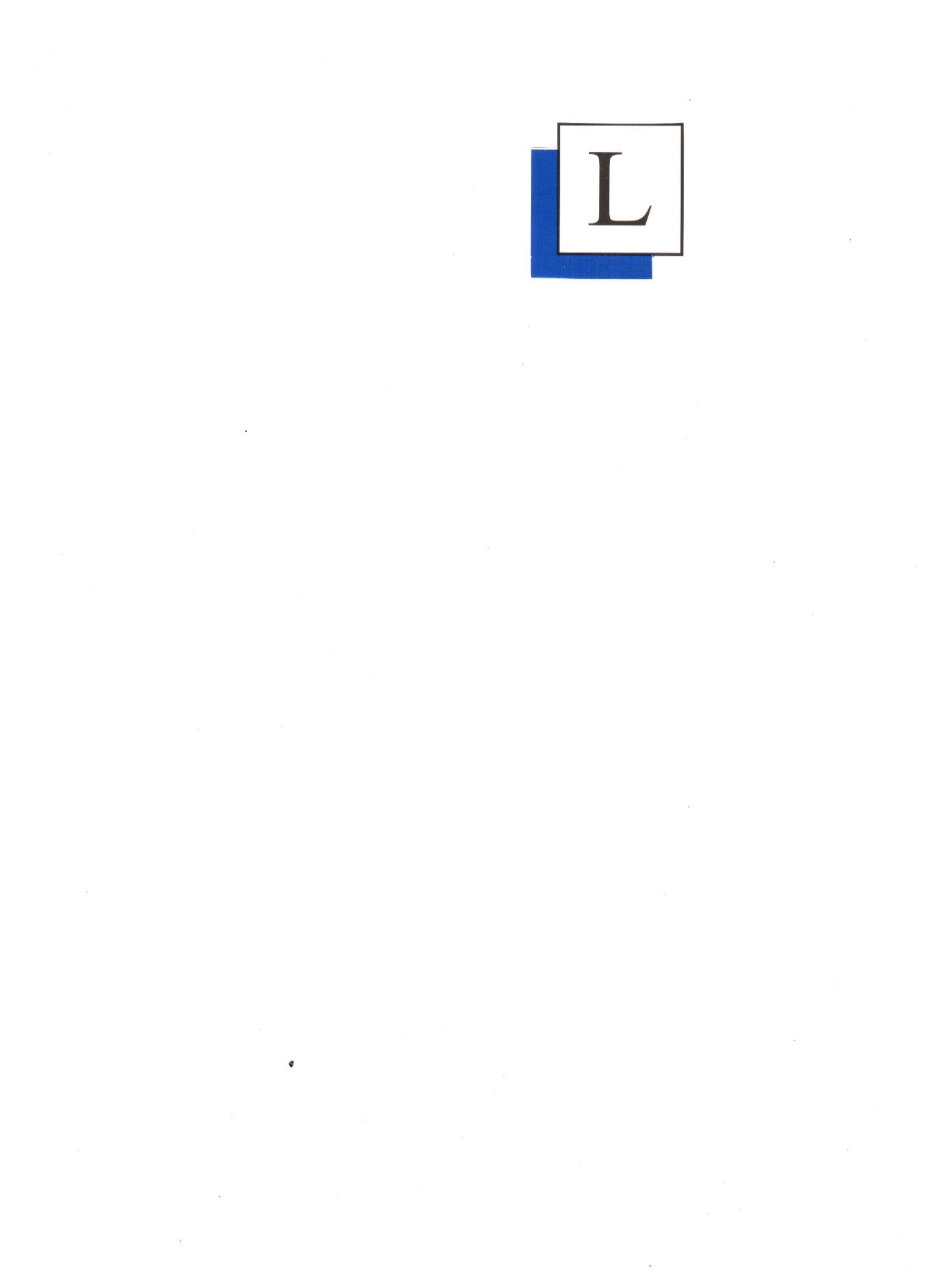 The Leonardo Trust		5 Dunyeats Road			Broadstone, DorsetBH18 8AAt: 01202 698325e: info@leonardotrust.org              Individual Grant Application FormCarers detailsAbout the person cared forInformation about the grant you are applying forThe trustees regret we are unable to reimburse costs already paid or anything that has been booked, contracted for or reserved prior to our agreement to fund/part-fund the cost.  Many of the grants we award are under £300 and we may ask you to contribute towards the cost of an item.If you have any difficulties in completing this form or would like to discuss your application, please telephone 01202 698325 or email info@leonardotrust.orgPlease ask a Social Care/Health Care/ Education Professional or GP Practice to complete this section. We cannot process applications which have not been supported by a suitable professional person. You should not be charged a fee by the professional for this endorsement.  Please contact us if this occurs.Professional Endorsement Office use onlyDate ReceivedName AddressPostcodePostcodeTel No.Mobile No.Mobile No.EmailDate of BirthDate of BirthHow long have you been a carer?How long have you been a carer?How long have you been a carer?How long have you been a carer?How long have you been a carer?How many hours per week do you care for someone?How many hours per week do you care for someone?How many hours per week do you care for someone?How many hours per week do you care for someone?How many hours per week do you care for someone?How many hours per week do you care for someone?Who lives with you?Who lives with you?Who lives with you?Do you or anyone else in your household work? Please describeDo you or anyone else in your household work? Please describeDo you or anyone else in your household work? Please describeDo you or anyone else in your household work? Please describeDo you or anyone else in your household work? Please describeDo you or anyone else in your household work? Please describeDo you or anyone else in your household work? Please describeDo you or anyone else in your household work? Please describeDo you or anyone else in your household work? Please describeDo you or anyone else in your household work? Please describeDo you or anyone else in your household work? Please describePlease tell us about your financial circumstances. Do you receive any benefits or have any savings? If yes, please describe.  The fact that you work and may not be receiving benefits, or have some savings does not mean we will not help, but we ask you to be open with us about your situationPlease tell us about your financial circumstances. Do you receive any benefits or have any savings? If yes, please describe.  The fact that you work and may not be receiving benefits, or have some savings does not mean we will not help, but we ask you to be open with us about your situationPlease tell us about your financial circumstances. Do you receive any benefits or have any savings? If yes, please describe.  The fact that you work and may not be receiving benefits, or have some savings does not mean we will not help, but we ask you to be open with us about your situationPlease tell us about your financial circumstances. Do you receive any benefits or have any savings? If yes, please describe.  The fact that you work and may not be receiving benefits, or have some savings does not mean we will not help, but we ask you to be open with us about your situationPlease tell us about your financial circumstances. Do you receive any benefits or have any savings? If yes, please describe.  The fact that you work and may not be receiving benefits, or have some savings does not mean we will not help, but we ask you to be open with us about your situationPlease tell us about your financial circumstances. Do you receive any benefits or have any savings? If yes, please describe.  The fact that you work and may not be receiving benefits, or have some savings does not mean we will not help, but we ask you to be open with us about your situationPlease tell us about your financial circumstances. Do you receive any benefits or have any savings? If yes, please describe.  The fact that you work and may not be receiving benefits, or have some savings does not mean we will not help, but we ask you to be open with us about your situationPlease tell us about your financial circumstances. Do you receive any benefits or have any savings? If yes, please describe.  The fact that you work and may not be receiving benefits, or have some savings does not mean we will not help, but we ask you to be open with us about your situationPlease tell us about your financial circumstances. Do you receive any benefits or have any savings? If yes, please describe.  The fact that you work and may not be receiving benefits, or have some savings does not mean we will not help, but we ask you to be open with us about your situationPlease tell us about your financial circumstances. Do you receive any benefits or have any savings? If yes, please describe.  The fact that you work and may not be receiving benefits, or have some savings does not mean we will not help, but we ask you to be open with us about your situationPlease tell us about your financial circumstances. Do you receive any benefits or have any savings? If yes, please describe.  The fact that you work and may not be receiving benefits, or have some savings does not mean we will not help, but we ask you to be open with us about your situationName AddressDate of BirthDate of BirthTheir relationship to you?Their relationship to you?Their relationship to you?Please describe their illness or disabilityPlease describe their illness or disabilityPlease describe their illness or disabilityPlease describe their illness or disabilityPlease describe their illness or disabilityWhat help do they receive from Social Services or other agencies? What help do they receive from Social Services or other agencies? What help do they receive from Social Services or other agencies? What help do they receive from Social Services or other agencies? Have you received a grant from us before? If yes, please give details. This does not mean that we won’t be able help you againPlease tell us how you heard about The Leonardo Trust? e.g. Social Worker, G.P, advert, internet etc.Please tell us in as much detail as possible what you are asking us to fund and why this would help you? Please tell us if your caring responsibilities have impacted upon your physical or mental health etc.  If you are applying for a holiday or short break, please tell us where you would like to go? Who would go with you? When and for how long? Is alternative care being provided for the person you care for? Please attach an estimate or quotation where possible.Continue over page What you are asking us to fund (continued)What is the total amount of grant you are applying for?Are you or anyone else able to contribute to the cost? Please describe and state amountI understand that all information supplied on this application form will be kept strictly confidential and will only be used for the purpose of selection and administration. The information I have given in this application is, to the best of my knowledge, true and accurate.  I accept that any false or misleading statements may be sufficient cause for rejecting my application.  A copy of our Grant Making Policy is available on our website, www.leonardotrust.org or alternatively from our Broadstone office.I understand that all information supplied on this application form will be kept strictly confidential and will only be used for the purpose of selection and administration. The information I have given in this application is, to the best of my knowledge, true and accurate.  I accept that any false or misleading statements may be sufficient cause for rejecting my application.  A copy of our Grant Making Policy is available on our website, www.leonardotrust.org or alternatively from our Broadstone office.I understand that all information supplied on this application form will be kept strictly confidential and will only be used for the purpose of selection and administration. The information I have given in this application is, to the best of my knowledge, true and accurate.  I accept that any false or misleading statements may be sufficient cause for rejecting my application.  A copy of our Grant Making Policy is available on our website, www.leonardotrust.org or alternatively from our Broadstone office.I understand that all information supplied on this application form will be kept strictly confidential and will only be used for the purpose of selection and administration. The information I have given in this application is, to the best of my knowledge, true and accurate.  I accept that any false or misleading statements may be sufficient cause for rejecting my application.  A copy of our Grant Making Policy is available on our website, www.leonardotrust.org or alternatively from our Broadstone office.Signature of ApplicantDateName Agency NameAddressPostcodePostcodeTel No.Mobile No.EmailYour RoleHow long have you known the applicant and in what capacity? How long have you known the applicant and in what capacity? Do you support this application?Do you support this application?Do you support this application?Do you support this application?YesYesNoPlease outline how this request for a grant would help the applicant? If you do not support the application, please explain why?Please outline how this request for a grant would help the applicant? If you do not support the application, please explain why?Please outline how this request for a grant would help the applicant? If you do not support the application, please explain why?Please outline how this request for a grant would help the applicant? If you do not support the application, please explain why?Please outline how this request for a grant would help the applicant? If you do not support the application, please explain why?Please outline how this request for a grant would help the applicant? If you do not support the application, please explain why?Please outline how this request for a grant would help the applicant? If you do not support the application, please explain why?Please outline how this request for a grant would help the applicant? If you do not support the application, please explain why?Please outline how this request for a grant would help the applicant? If you do not support the application, please explain why?The information I have supplied above is, to the best of my knowledge, true and accurate. The information I have supplied above is, to the best of my knowledge, true and accurate. The information I have supplied above is, to the best of my knowledge, true and accurate. The information I have supplied above is, to the best of my knowledge, true and accurate. Signature of ProfessionalDate